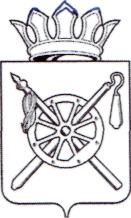 Российская ФедерацияРостовская областьМуниципальное образование «Октябрьский район»Администрация  Октябрьского районапостановление13.03.2013                                             № 160                                 р.п.  КаменоломниВо исполнение пункта 1.4.1. Решения областной межведомственной комиссии по организации  отдыха и оздоровления детей от 11.10.2012 № 6,  руководствуясь ч. 8 ст. 51 Устава муниципального образования «Октябрьский район»ПОСТАНОВЛЯЮ:1. Внести в приложение к постановлению Администрации Октябрьского района от 14.07.2011  № 466 «Об утверждении районной долгосрочной целевой программы «Образование Октябрьского района на 2010 – 2015 годы» (в редакции постановлений Администрации Октябрьского района от 25.09.2012 №603, от 17.01.2013 № 24) следующие изменения:1.1. Раздел 1.4 направления «Здоровье школьников» в приложении № 2  районной долгосрочной целевой программы «Образование Октябрьского района на 2010 – 2015 годы»  дополнить пунктами 1.4.14, 1.4.15, 1.4.16, 1.4.17 согласно приложению к настоящему постановлению. 2.Контроль за выполнением данного постановления возложить на заместителя  Главы Администрации Октябрьского района  - начальника финансово – экономического управления Овчиеву Л.В.3. Настоящее постановление вступает в силу со дня его официального опубликования и подлежит размещению на официальном сайте  Октябрьского района. Глава   Октябрьского района		                                               Е.П. Луганцев     Приложение    к постановлению Администрации    Октябрьского района                                                                                                                         от 13.03.2013 №  160Система программных мероприятийпо реализации районной долгосрочной целевой программы «Образование Октябрьского района на 2010-2015 годы»                       Управляющий делами                      Администрации района                                                                                                Н.Н. СавченкоО      внесении      изменений        впостановление      Администрации Октябрьского района от 14.07.2011№ 466N   
п/пНаименование       
мероприятий ПрограммыНаименование       
мероприятий ПрограммыИсполнитель  
мероприятий  
ПрограммыИсточник   
финансированияИсточник   
финансированияОбъем финансирования (тыс. рублей)Объем финансирования (тыс. рублей)Объем финансирования (тыс. рублей)Объем финансирования (тыс. рублей)Объем финансирования (тыс. рублей)Объем финансирования (тыс. рублей)Объем финансирования (тыс. рублей)N   
п/пНаименование       
мероприятий ПрограммыНаименование       
мероприятий ПрограммыИсполнитель  
мероприятий  
ПрограммыИсточник   
финансированияИсточник   
финансированиявсегов том числев том числев том числев том числев том числев том числеN   
п/пНаименование       
мероприятий ПрограммыНаименование       
мероприятий ПрограммыИсполнитель  
мероприятий  
ПрограммыИсточник   
финансированияИсточник   
финансированиявсего2010 г.2011 г.2012 г.2013 г.2014 г.2015 г.1.4. Направление «Здоровье школьников»1.4. Направление «Здоровье школьников»1.4. Направление «Здоровье школьников»1.4. Направление «Здоровье школьников»1.4. Направление «Здоровье школьников»1.4. Направление «Здоровье школьников»1.4. Направление «Здоровье школьников»1.4. Направление «Здоровье школьников»1.4. Направление «Здоровье школьников»1.4. Направление «Здоровье школьников»1.4. Направление «Здоровье школьников»1.4. Направление «Здоровье школьников»1.4. Направление «Здоровье школьников»1.4.1.1.4.1.Разработка Положения о порядке обеспечения питанием обучающихся из малоимущих семейОтдел образования Администрации
Октябрьского районаОтдел образования Администрации
Октябрьского районафинансирование не требуетсяфинансирование не требуетсяфинансирование не требуетсяфинансирование не требуетсяфинансирование не требуетсяфинансирование не требуетсяфинансирование не требуетсяфинансирование не требуется1.4.2.1.4.2.Мониторинг обеспечения дополнительным питанием обучающихся начальных классов муниципальных общеобразовательных учреждений в части бесплатного предоставления молокаОтдел образования Администрации
Октябрьского районаОтдел образования Администрации
Октябрьского районафинансирование не требуетсяфинансирование не требуетсяфинансирование не требуетсяфинансирование не требуетсяфинансирование не требуетсяфинансирование не требуетсяфинансирование не требуетсяфинансирование не требуется1.4.3.1.4.3.Мониторинг оснащения школьных столовых и пищеблоков специализированной мебелью, посудойОтдел образования Администрации
Октябрьского районаОтдел образования Администрации
Октябрьского районафинансирование не требуетсяфинансирование не требуетсяфинансирование не требуетсяфинансирование не требуетсяфинансирование не требуетсяфинансирование не требуетсяфинансирование не требуетсяфинансирование не требуется1.4.4.1.4.4.Профессионально-кадровое обеспечение: проведение курсовой переподготовки работников пищеблоков.Отдел образования Администрации
Октябрьского районаОтдел образования Администрации
Октябрьского районафинансирование не требуетсяфинансирование не требуетсяфинансирование не требуетсяфинансирование не требуетсяфинансирование не требуетсяфинансирование не требуетсяфинансирование не требуетсяфинансирование не требуется1.4.5.1.4.5.Формирование культуры    
школьного питания, основ 
здорового образа жизниОтдел образования Администрации
Октябрьского районаОтдел образования Администрации
Октябрьского районафинансирование не требуетсяфинансирование не требуетсяфинансирование не требуетсяфинансирование не требуетсяфинансирование не требуетсяфинансирование не требуетсяфинансирование не требуетсяфинансирование не требуется1.4.6.1.4.6.Мониторинг оснащения медицинских кабинетов общеобразовательных учреждений в соответствии с требованиями санитарных правил и нормОтдел образования Администрации
Октябрьского районаОтдел образования Администрации
Октябрьского районафинансирование не требуетсяфинансирование не требуетсяфинансирование не требуетсяфинансирование не требуетсяфинансирование не требуетсяфинансирование не требуетсяфинансирование не требуетсяфинансирование не требуется1.4.7.1.4.7.Мониторинг оснащения материально-технической    
базы объектов детского   
отдыха и оздоровленияОтдел образования Администрации
Октябрьского районаОтдел образования Администрации
Октябрьского районафинансирование не требуетсяфинансирование не требуетсяфинансирование не требуетсяфинансирование не требуетсяфинансирование не требуетсяфинансирование не требуетсяфинансирование не требуетсяфинансирование не требуется1.4.8.1.4.8.Участие в  курсовой переподготовке для специалистов образовательных   
учреждений, психологов, привлекаемых для работы с детьми в условиях оздоровительных учреждений различного типаОтдел образования Администрации
Октябрьского районаОтдел образования Администрации
Октябрьского районафинансирование не требуетсяфинансирование не требуетсяфинансирование не требуетсяфинансирование не требуетсяфинансирование не требуетсяфинансирование не требуетсяфинансирование не требуетсяфинансирование не требуется1.4.9.1.4.9.Проведение районных обучающих семинаров организаторов детского отдыха, специалистов, работающих 
в детских оздоровительных
учреждениях (лагерях)Отдел образования Администрации
Октябрьского районаОтдел образования Администрации
Октябрьского районафинансирование не требуетсяфинансирование не требуетсяфинансирование не требуетсяфинансирование не требуетсяфинансирование не требуетсяфинансирование не требуетсяфинансирование не требуетсяфинансирование не требуется1.4.10.1.4.10.Использование методических  
рекомендаций для организаторов летней оздоровительной кампании детей и подростковОтдел образования Администрации
Октябрьского районаОтдел образования Администрации
Октябрьского районафинансирование не требуетсяфинансирование не требуетсяфинансирование не требуетсяфинансирование не требуетсяфинансирование не требуетсяфинансирование не требуетсяфинансирование не требуетсяфинансирование не требуется1.4.11.1.4.11.Мониторинг охвата обучающихся физкультурно-спортивной работой в общеобразовательных учрежденияхОтдел образования Администрации
Октябрьского районаОтдел образования Администрации
Октябрьского районафинансирование не требуетсяфинансирование не требуетсяфинансирование не требуетсяфинансирование не требуетсяфинансирование не требуетсяфинансирование не требуетсяфинансирование не требуетсяфинансирование не требуется1.4.12.1.4.12.Организация и проведение мероприятий в соответствии с районным и  областным календарями спортивно-массовых мероприятийОтдел образования Администрации
Октябрьского районаОтдел образования Администрации
Октябрьского районаобластной  
бюджетобластной  
бюджетобластной  
бюджетобластной  
бюджетобластной  
бюджетобластной  
бюджетобластной  
бюджетобластной  
бюджет1.4.13.1.4.13.Мониторинг оснащенности  
учреждений дополнительного образования детей спортивной направленности спортивным оборудованиемОтдел образования Администрации
Октябрьского районаОтдел образования Администрации
Октябрьского районафинансирование не требуетсяфинансирование не требуетсяфинансирование не требуетсяфинансирование не требуетсяфинансирование не требуетсяфинансирование не требуетсяфинансирование не требуетсяфинансирование не требуется1.4.14.1.4.14.Подготовка к работе детских оздоровительных лагерей с дневным пребыванием на базе образовательных учреждений, укрепление материально-технической базы учреждений, обеспечение безопасного функционирования объектов системы образования.Отдел образования Администрации
Октябрьского районаОтдел образования Администрации
Октябрьского районафинансирование не требуетсяфинансирование не требуетсяфинансирование не требуетсяфинансирование не требуетсяфинансирование не требуетсяфинансирование не требуетсяфинансирование не требуетсяфинансирование не требуется1.4.15.1.4.15.Использование   образова-тельных, культурных, спортивных и других учреждений на территории района для организации оздоровления и отдыха детей.Отдел образования Администрации
Октябрьского районаОтдел образования Администрации
Октябрьского районафинансирование не требуетсяфинансирование не требуетсяфинансирование не требуетсяфинансирование не требуетсяфинансирование не требуетсяфинансирование не требуетсяфинансирование не требуетсяфинансирование не требуется1.4.16.1.4.16.Обеспечение  сопровождения (без взимания платы) организованных групп детей к месту отдыха и обратно по заявкам отдела образования, оздоровительных учреждений;Осуществление  мер по предупреждению детского дорожно-транспортного травматизма и созданию условий для безопасного  нахождения детей на улицах в период каникул.Отдел образования Администрации
Октябрьского районаОтдел образования Администрации
Октябрьского районафинансирование не требуетсяфинансирование не требуетсяфинансирование не требуетсяфинансирование не требуетсяфинансирование не требуетсяфинансирование не требуетсяфинансирование не требуетсяфинансирование не требуется1.4.17.1.4.17.Создание условий для обеспечения без барьерного доступа детей-инвалидов к образовательным услугам по организации отдыха и оздоровления:- установка не скользкого покрытия на крыльце и входной площадке;- установка поручней с двух сторон при входе в школу;- контрастная окраска первой и последней ступеней на лестнице;- установка знака доступности помещения; -установка необходимых надписей (размещение на высоте, высота прописных букв, освещенность).Отдел образования Администрации
Октябрьского районаОтдел образования Администрации
Октябрьского районафинансирование не требуетсяфинансирование не требуетсяфинансирование не требуетсяфинансирование не требуетсяфинансирование не требуетсяфинансирование не требуетсяфинансирование не требуетсяфинансирование не требуется